[Judul][Diajukan oleh][Diajukan kepada][Gelar yang akan dianugerahkan]Abstrak[Judul karya][Nama penulis][Nama pembimbing][Tanggal][Departemen][Gelar][Untuk mengganti teks tempat penampung di halaman ini, cukup pilih salah satu baris teks, lalu mulailah mengetik. Namun, tunggu sebentar!][Simak beberapa tips terlebih dahulu untuk membantu Anda memformat laporan dengan cepat. Semuanya begitu mudah hingga mungkin Anda akan terkejut.][Memerlukan judul? Pada tab Beranda, dalam galeri Gaya, cukup pilih gaya judul yang diinginkan.][Lihat juga gaya lain dalam galeri, misalnya untuk daftar berpoin, atau daftar bernomor seperti ini.][Mulai Langsung][Untuk hasil terbaik, saat memilih teks yang akan disalin atau diedit, jangan sertakan spasi di sebelah kanan karakter dalam pilihan Anda.][Gaya ini disebut Poin Daftar.][Anda dapat menerapkan gaya baru ke tabel sama mudahnya seperti teks. Untuk mengubah tampilan tabel sampel yang diperlihatkan sebelumnya, tempatkan kursor di dalamnya lalu, pada tab Desain Alat Tabel, pilih gaya yang berbeda.][Tugas 1][Tugas 2][Nama mahasiswa 1] [Tanggal][Nama mahasiswa 1] [Tanggal][Nama mahasiswa 2] [Tanggal][Nama mahasiswa 2] [Tanggal][Nama pembimbing] [Tanggal][Nama pembimbing] [Tanggal][Judul Kolom 1][Judul Kolom 2][Judul Kolom 3][Judul Kolom 4][Judul Baris 1][Teks Anda][Teks Anda][Teks Anda][Judul Baris 2][Teks Anda][Teks Anda][Teks Anda][Judul Baris 3][Teks Anda][Teks Anda][Teks Anda][Judul Baris 4][Teks Anda][Teks Anda][Teks Anda][Tampak Hebat Setiap Saat][Untuk mengganti foto sampel dengan foto Anda sendiri, cukup hapus sampel. Lalu, pada tab Sisipkan, pilih Gambar.]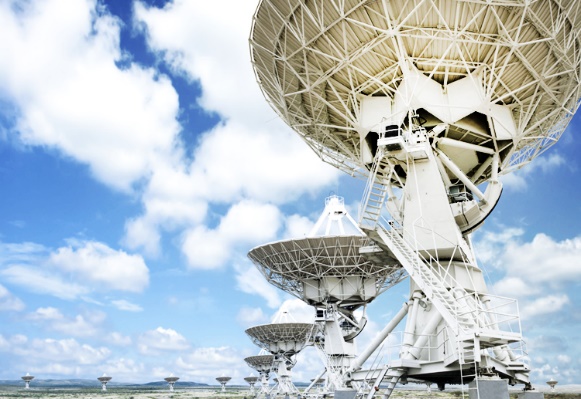 [Gambar 1] [Keterangan gambar]